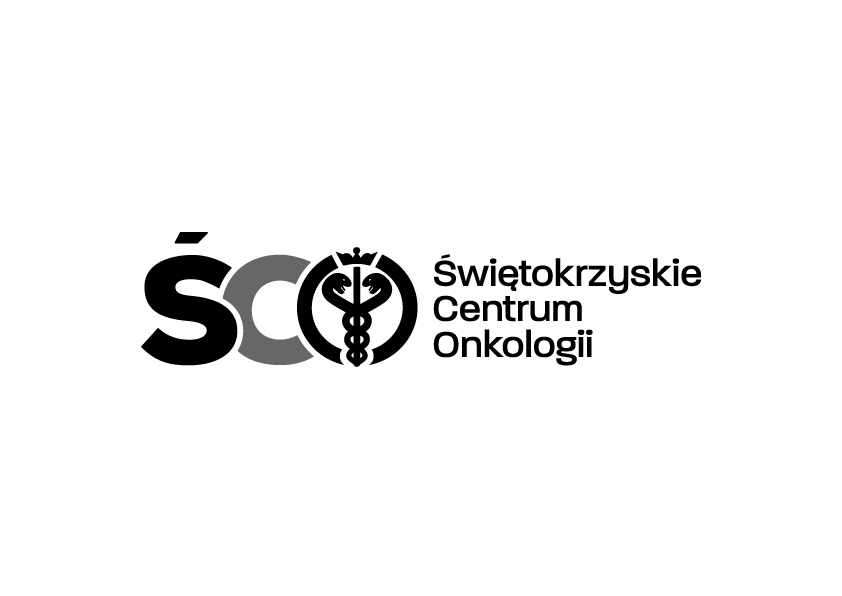 Adres: ul. Artwińskiego 3C, 25-734 Kielce  Sekcja Zamówień Publicznychtel.: (0-41) 36-74-474/072  fax.: (0-41) 36-74071/481Informacja o kwocie na sfinansowanie zamówienia IZP.2411.93.2024.AM  Zakup wraz z dostawą implantów piersi dla Kliniki Chirurgii Onkologicznej Świętokrzyskiego  Centrum Onkologii w Kielcach.Działając na podstawie art. 222 ust. 4 ustawy z dnia 11 września 2019 r. – Prawo zamówień publicznych, Zamawiający przekazuje informację dotyczące kwoty jaką zamierza przeznaczyć 
na sfinansowanie zamówienia: 504 000,58 zł brutto.